VY_32_IINOVACE_376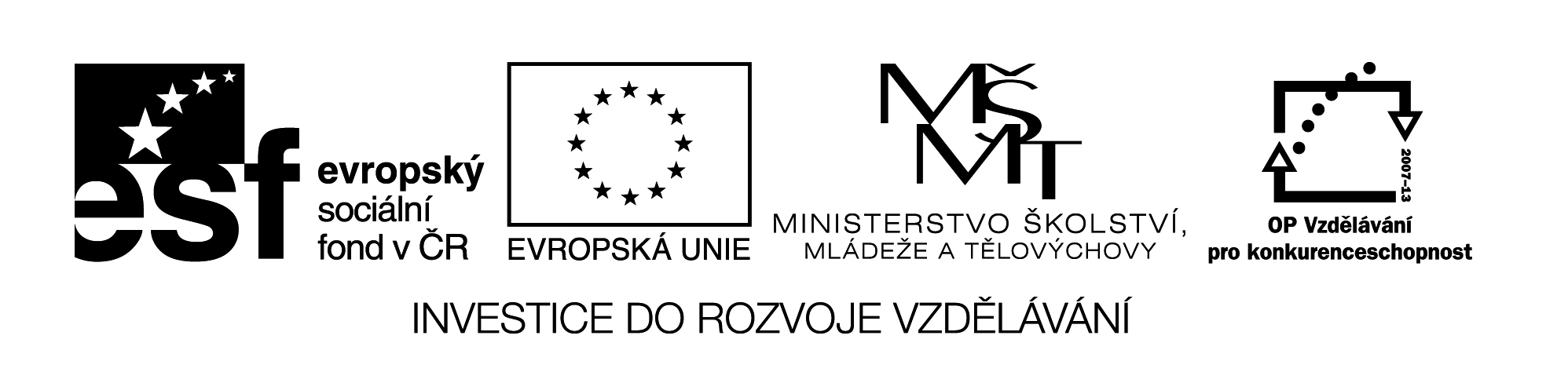 VRTÁNÍ   DŘEVARozhodni  označením  Ano   -     Ne     , zda je použit  vhodný typ vrtáku :	1) NEBOZEZ  -	používáme pro vytvoření děr pro spoje prováděné		vruty                   	                                               	2) ŠROUBOVITÝ  VRTÁK -	používáme pro malé díry do měkkého dřeva	3 ) KOPINATÝ  VRTÁK - 	používáme k vrtání záhlubní pro hlavy vrtů	4 ) HADOVTÝ  VRTÁK - 	používáme pro vrtání přesných a hlubokých větších děr